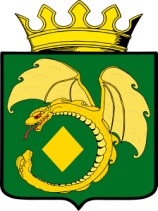 СОВЕТ МУНИЦИПАЛЬНОГО РАЙОНА  «МОГОЧИНСКИЙ РАЙОН»РЕШЕНИЕ   26 сентября 2023 года                                                                                    № 198г. МогочаОб утверждении проекта Устава Могочинского муниципального округа Забайкальского краяРуководствуясь Федеральным законом от 06.10.2003 года № 131-ФЗ «Об общих принципах организации местного самоуправления в Российской Федерации», на основании пункта 2 статьи 4 Закона Забайкальского края от от 05.06.2023 № 2220-ЗЗК «О преобразовании всех поселений, входящих в состав муниципального района «Могочинский район» Забайкальского края, в Могочинский муниципальный округ Забайкальского края», Совет муниципального района«Могочинский район» РЕШИЛ:	1. Утвердить проект Устава Могочинского муниципального округа Забайкальского края (прилагается).		2. Провести публичные слушания по обсуждению проекта Устава Могочинского муниципального округа 13 октября 2023 года с 14 до 16  часов местного времени в актовом зале администрации муниципального района «Могочинский район» по адресу: г. Могоча, ул. Комсомольская, д. 13 (второй этаж).2.1. Предложить жителям Могочинского района, предприятиям, учреждениям, организациям всех форм собственности, общественным объединениям, расположенным на территории Могочинского района, принять участие в публичных слушаниях в установленном порядке.2.2.  Установить, что предложения по проекту Устава Могочинского муниципального округа направляются в письменном виде в отдел правовой и кадровой работы администрации муниципального района «Могочинский район» (г. Могоча, ул. Комсомольская, 13, третий этаж, каб. 323).3. Утвердить состав рабочей группы по проведению публичных слушаний (прилагается)4. Настоящее решение подлежит опубликованию в газете «Могочинский рабочий», а также обнародованию на специально оборудованном стенде, расположенном на первом этаже  здания по  адресу: Забайкальский край, г. Могоча, ул. Комсомольская,13. Дополнительно настоящее решение  официально обнародовать  на   сайте муниципального  района «Могочинский район», в информационно-телекоммуникационной сети «Интернет», размещенному по адресу: «https://mogocha.75.ru». 5. Настоящее решение вступает в силу после его официального опубликования.Председатель Совета                                    И.о. главы муниципального  района  муниципального района                               «Могочинский район»		            «Могочинский район»___________А.М. Уфимцев                                     ___________Е.А. ЕвдокимовПриложение к решению Совета МР «Могочинский район»от 26 сентября 2023 г. № 198Состав рабочей группы по проведению публичных слушаний по обсуждению проекта Устава Могочинского муниципального округаПредседатель:Уфимцев Александр Михайлович – председатель Совета муниципального района «Могочинский район».Члены рабочей группы:- Евдокимов Евгений Александрович – первый заместитель главы муниципального района «Могочинский район» по экономическим вопросам;- Платонова Елена Вячеславовна – заместитель главы муниципального района «Могочинский район» - председатель комитета по финансам администрации муниципального района «Могочинский район»;- Шестакова Татьяна Павловна– начальник  отдела правовой и кадровой работы   администрации муниципального района «Могочинский район»;- Арсентьева Светлана Сергеевна – депутат Совета муниципального района «Могочинский район»;- Плотникова Татьяна Павловна – депутат Совета муниципального района «Могочинский район»;- Птицын Владимир Андреевич – депутат Совета муниципального района «Могочинский район»;